      ТОКТОМ	                                                                              ПОСТАНОВЛЕНИЕ			     09.06.2023-ж. №133/29-8                                                           Кара-Көл шаары                      “Кара-Көл  шаардык  билим  берүү          бөлүмүнүн  2022-2023-окуу жылында            аткарган  иштери  жөнүндө  маалыматы”         Кыргыз Республикасынын “Жергиликтүү мамлекеттик администрация жана жергиликтүү өз алдынча башкаруу органдары жөнүндө” Мыйзамынын 34-беренесинин               2-бөлүгүнүн 17-бөлүкчөсүн жана Жергиликтүү кеңештердин депутаттарынын статусу жөнүндө Кыргыз Республикасынын Мыйзамынын 10-беренесинин 8-бөлүгүн жетекчиликке алып, Кара-Көл шаардык  билим берүү  бөлүмүнүн башчысы А.Б.Мырзалиеванын 2022-2023-окуу жылында аткарган иштери  жөнүндө  маалыматын угуп жана талкуулап чыгып, депутаттардын Кара-Көл шаардык кеңешинин  кезектеги XXIX сессиясы  төмөндөгүлөрдү белгилейт.         Шаардык билим берүү бөлүмүндө бүгүнкү күндө 1 мектеп-гимназиясы, 1 жалпы билим берүүчү инновациялык, 4 орто мектеп, мектепке чейинки 3 мекеме,   2 мектептен тышкаркы мекеме, 1 окуу-усулдук кабинети бар.          2022-2023-окуу жылында 197 класс комплектисинде 5574 окуучу, (башталгыч билим берүү баскычында 88 класс комплектисинде 2572, негизги  билим берүүчү баскычында   89 класс комплектисинде 2509, орто билим берүүчү баскычында 20 класс комплектисинде 493) билим алышат.         Мектепке чейинки 3 мекеме- “Келечек”, “Баластан” жана “Байчечекей”  балдар бакчаларында жалпы 737 бала тарбияланат.         Мектептен тышкаркы 2 мекемеде БЧҮ (балдар чыгармачылык үйүндө) 20 кружокто 964 окуучу жана БӨСМ (балдар өспүрүмдөр спорт мектебинде) 22 группада 440 бала тарбияланат.          Шаардык билим берүү бөлүмүнүн карамагындагы 11 билим берүү мекемелеринде, бүгүнкү күндө  411 мугалим жана тарбиячылар эмгектенүүдө. Анын ичинен жогорку билимдүүсү -328, бүтпөгөн жогорку -9, атайын орто-65, орто билимдүүсү-9. Билим берүүнүн отличниги төш белгисинин  ээси  81 мугалим.         Бүгүнкү күндө жетишпеген педагогикалык кадрлардын саны-2, дене тарбия-1 , музыка-1.          2022-2023-окуу жылдарында жекече программа менен 45 окуучу, инклюзивдик программа менен 17 окуучу окуган.          2022-2023-окуу жылында 1-4-класстардын шашке тамагын уюштуруу боюнча квартал сайын тендер ойнотулуп, азык-түлүк убагында камсыз болуп турат жана жоопкерчилик ар бир мектептин жетекчисине жүктөлгөн.         Кара-Көл шаардык БББмү усулдук иш-чараларды Билим берүү жана илим министрлиги тарабынан чыгарылган буйруктардын негизинде алып барат.  Шаардык, областтык, предметтик семинарлар өткөрүлүп турат.          Жогорудагылардын негизинде Кара-Көл шаардык кеңешинин  8-чакырылыштагы депутаттарынын кезектеги  XXIX сессиясы                                              ТОКТОМ   КЫЛАТ:Кара-Көл  шаардык  билим  берүү  бөлүмүнүн  2022-2023-окуу жылдарында  аткарган иштери  жөнүндө шаардык билим берүү бөлүмүнүн башчысы А.Б.Мырзалиеванын маалыматы жана шаардык кеңештин социалдык маселелер боюнча туруктуу комиссиясынын төрайымы Г.А.Шаменованын билдирүүсү эске алынсын.ШБББнүн башчысы А.Б.Мырзалиевага окуучуларга билим берүүнүн сапатын жогорулатуусунушталсын.Бул токтомдун аткарылышын камсыз кылуу шаардык мэрияга (Г.О.Сатарова), ШБББнө (А.Б.Мырзалиева), көзөмөлдөө жагы шаардык кеңештин социалдык маселелер боюнча туруктуу комиссиясына (Г.А.Шаменова) жүктөлсүн.                      Төрага                                                                    Ч.А.Кимсанов           ТОКТОМ	                                                                             ПОСТАНОВЛЕНИЕ			     09.06.2023-ж. №134/29-8                                                        Кара-Көл шаары      “ Кара-Көл шаардык кеңешинин сыйлыктары жөнүндө 05.03.2023-жылдагы №143/26-7  токтомуна толуктоолорду  киргизүү  жөнүндө”      Кара-Көл шаардык кеңешинин төрагасы Ч.А.Кимсановдун Кара-Көл шаардык кеңешинин 05.03.2023-жылдагы №143/26-7 сандуу токтомуна толуктоолорду киргизүү жөнүндө  сунушун жана шаардык кеңештин мандат, регламент, этика, укуктук маселелери жана коомдук уюмдар, партиялар менен иштөө, идеология, дин иштери боюнча туруктуу комиссиясынын билдирүүсүн угуп жана талкуулап чыгып, Кыргыз Республикасынын “Жергиликтүү мамлекеттик администрация жана жергиликтүү өз алдынча башкаруу органдары жөнүндө” Мыйзамынын 34-беренесинин 2-бөлүгүнүн 17-бөлүкчөсүн жетекчиликке алып,  Кара-Көл шаардык кеңешинин 8-чакырылыштагы депутаттарынын кезектеги  XXIX сессиясыТОКТОМ   КЫЛАТ:Кара-Көл шаардык кеңешинин сыйлыктары жөнүндө 05.03.2023-жылдагы №143/26-7  токтомунун 1-бөлүгү төмөндөгүдөй бөлүкчө менен толукталсын:г) Кара-Көл шаардык кеңешинин “Эл сыймыгы” ордени.Кара-Көл шаардык кеңешинин сыйлыктары жөнүндө 05.03.2023-жылдагы №143/26-7  токтомунун 2-бөлүгү төмөндөгүдөй бөлүкчө менен толукталсын:ж) тиркемеге ылайык Кара-Көл шаардык кеңешинин “Эл сыймыгы” ордени жөнүндөТоктомдун аткарылышын камсыз кылуу  шаардык кеңештин төрагасына (Ч.А.Кимсанов), аткарылышын көзөмөлгө алуу жагы  шаардык кеңештин  мандат, регламент, этика, укуктук маселелери жана коомдук уюмдар, партиялар менен иштөө, идеология, дин иштери боюнча туруктуу комиссиясына (С.М.Тельтаева) жүктөлсүн.Төрага                                                                               Ч.А.Кимсанов      ТОКТОМ	                                                                                 ПОСТАНОВЛЕНИЕ			     09.06.2023-ж. №135/29-8                                                           Кара-Көл шаары      “Кара-Көл шаардык шаардык  кеңешинин27.02.2023-ж. №114/25-8 токтомунун тиркемесинеөзгөртүүлөрдү  киргизүү жөнүндө”      Кыргыз Республикасынын “Жергиликтүү мамлекеттик администрация жана жергиликтүү өз алдынча башкаруу органдары жөнүндө” Мыйзамынын 36-беренесинин  жетекчиликке алып,  Кара-Көл шаардык кеңешинин 8-чакырылыштагы депутаттарынын кезектеги XXIX сессиясыТОКТОМ   КЫЛАТ:Кара-Көл шаардык кеңешинин 27.02.2023-жылдагы №114/25-8 токтомунун тиркемесине төмөндөгүдөй өзгөртүү киргизилсин:Кара-Көл шаардык кеңешинин  мандат, регламент, этика, укуктук маселелери жана коомдук уюмдар, партиялар менен иштөө, идеология, дин иштери боюнча туруктуу комиссиясынын курамындагы “Токтомушев Эгемен Токтомушевич- комиссиянын төрагасы” деген сөздөр “Тельтаева Самара Мавзудайыровна- комиссиянын төрайымы” деген сөздөр менен алмаштырылсын.Токтомдун аткарылышын аткарылышын көзөмөлгө алуу жагы  шаардык кеңештин  мандат, регламент, этика, укуктук маселелери жана коомдук уюмдар, партиялар менен иштөө, идеология, дин иштери боюнча туруктуу комиссиясына (С.М.Тельтаева) жүктөлсүн.Төрага                                                                               Ч.А.Кимсанов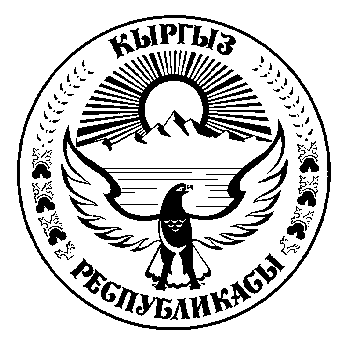 